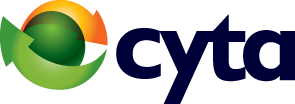 ΑΝΑΚΟΙΝΩΣΗΗ  Cyta ανακοινώνει τερματισμό υπηρεσίας, ως η υποχρέωσή της με βάση το Άρθρο 69 του Νόμου 112 (Ι)/ 2004:Cytamobile-Vodafone: Τερματισμός της υπηρεσίας BlackBerry την 1η Νοεμβρίου 2017Η Cytamobile-Vodafone ενημερώνει τους πελάτες της ότι, από την 1η Νοεμβρίου 2017 θα προχωρήσει σε τερματισμό και απόσυρση της υπηρεσίας BlackBerry από το χαρτοφυλάκιο των προϊόντων της. Για περισσότερες πληροφορίες οι ενδιαφερόμενοι μπορούν να απευθύνονται στο Κέντρο Τηλεφωνικής Εξυπηρέτησης της Cyta καλώντας 132. CYTA είναι η εμπορική επωνυμία της Αρχής Τηλεπικοινωνιών Κύπρου